З 01 січня 2022 року змінюється вартість оформлення біометричних документів громадянина УкраїниГромадяни України, які здійснили оплату адміністративних послуг та подали заяви для оформлення документів до 31.12.2021, отримають документи за старою ціною.Ті ж особи, які здійснили оплату адміністративних послуг до 31.12.2021, але заяву для оформлення документів ще не подавали, матимуть можливість здійснити доплату за тарифами, що діятимуть на момент подачі відповідних заяв.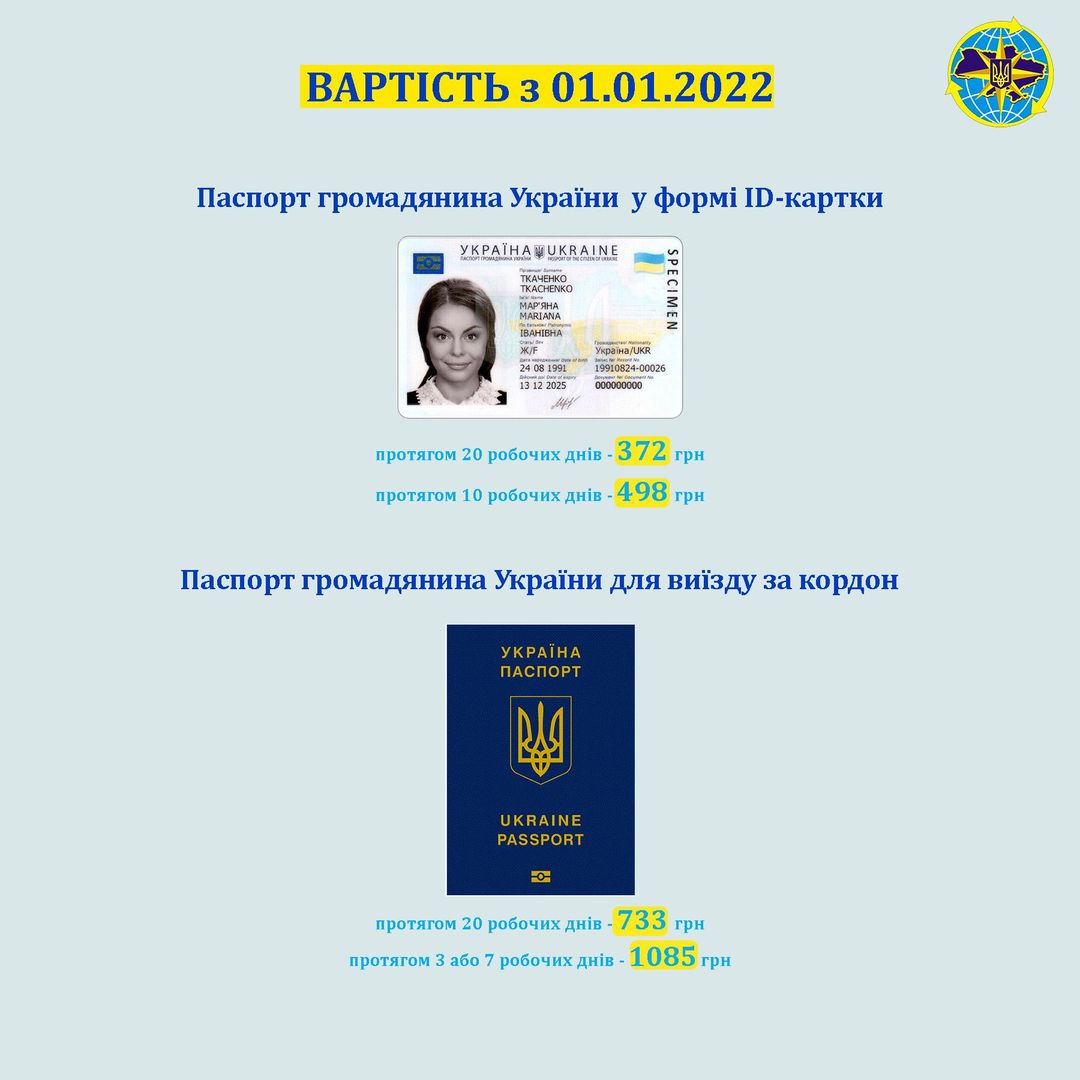 Прес-служба ДМС УкраїниЗвернення громадянДокументВартість до 31.12.2021Вартість з 01.01.2022Паспорт громадянина України (ID-картка)вперше – безкоштовновперше – безкоштовноПаспорт громадянина України (ID-картка)- до 20 робочих днів – 363 грн. (126 грн. – вартість адмінпослуги та 237 грн. – вартість бланка)- до 20 робочих днів – 372 грн. (126 грн. – вартість адмінпослуги та 246 грн. – вартість бланка)Паспорт громадянина України (ID-картка)до 10 робочих днів – 489 грн. (252 грн. – вартість адмінпослуги та 237 грн. – вартість бланка)до 10 робочих днів – 498 грн. (252 грн. – вартість адмінпослуги та 246 грн. – вартість бланка)Паспорт громадянина України для виїзду за кордон- до 20 робочих днів – 694 грн. (352 грн. – вартість адмінпослуги та 342 грн. – вартість бланка)- до 20 робочих днів – 733 грн. (352 грн. – вартість адмінпослуги та 381 грн. – вартість бланка)Паспорт громадянина України для виїзду за кордон- до 7 робочих днів та до 3 робочих днів у разі наявності підстав – 1046 грн. (704 грн. – вартість адмінпослуги та 342 грн. – вартість бланка)- до 7 робочих днів та до 3 робочих днів у разі наявності підстав – 1085 грн. (704 грн. – вартість адмінпослуги та 381 грн. – вартість бланка)